Família Schurmann usa a experiência do mar em terra firme	Para fazer a fase 4, escolha uma das seguintes propostas: 1) assista ao vídeo Expedição Oriente | Nat Geo, em https://www.youtube.com/watch?v=MhBzT7sbtp8. OU Família Schurmann: A volta ao mundo em 35 anos em https://www.youtube.com/watch?v=03wOF9XeTFw 	Escreva comentários sobre um dos aspectos abordados: os navegadores chineses, a construção do veleiro, a escolha do nome do veleiro Kat; a viagem; os locais visitados. 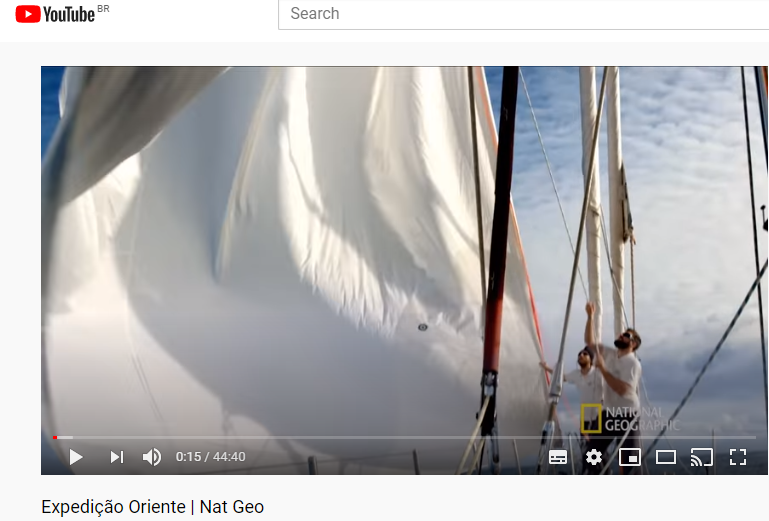 2) Escolha um dos vídeos da família Schurmann e escreva um poema sobre ele. https://www.youtube.com/channel/UCXXDWB7d5buDNFaghKI7m7w. Apresente o local visitado e descreva detalhes sobre o local.não se esqueça de mostrar a sua localização. 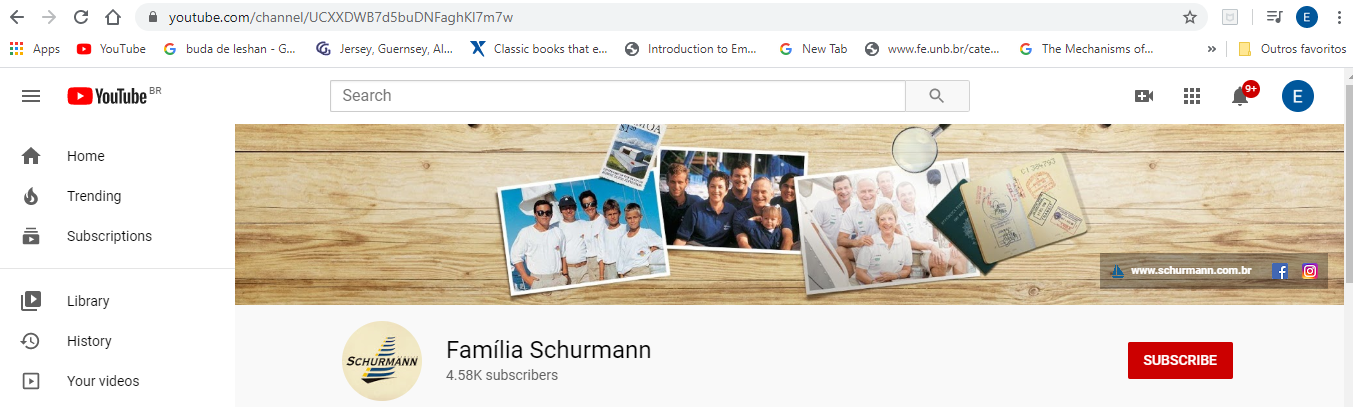 3) Construa um barco com material reciclável e experimente-o em uma bacia com água. Boia ou afunda? 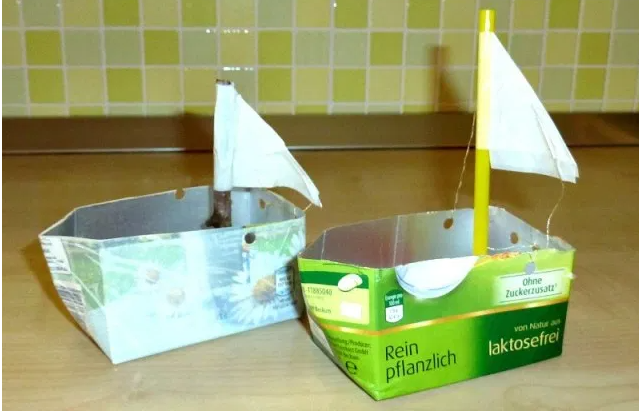 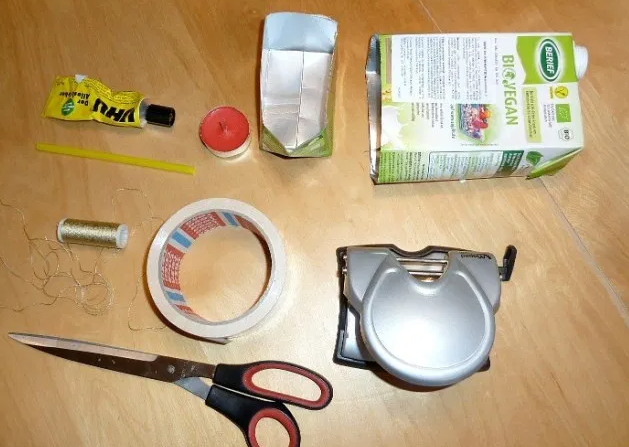 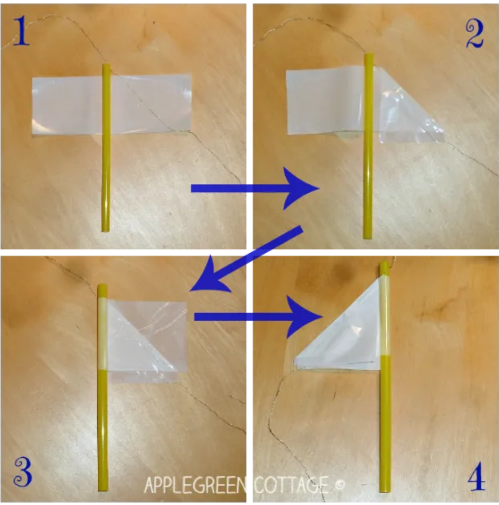 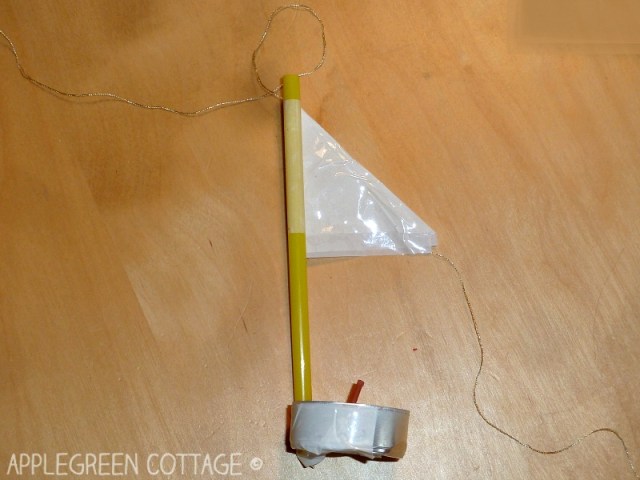 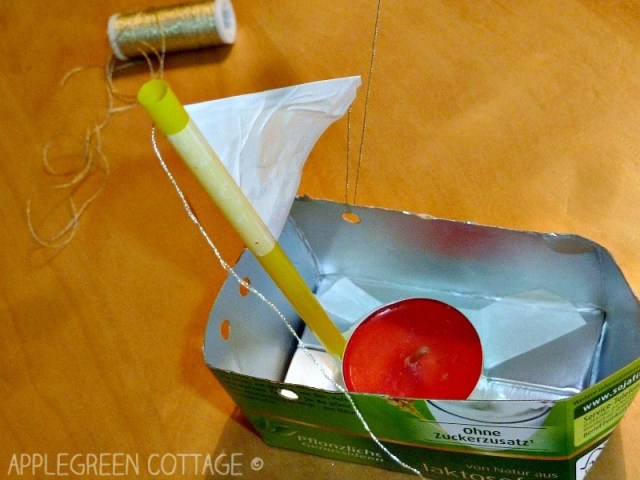 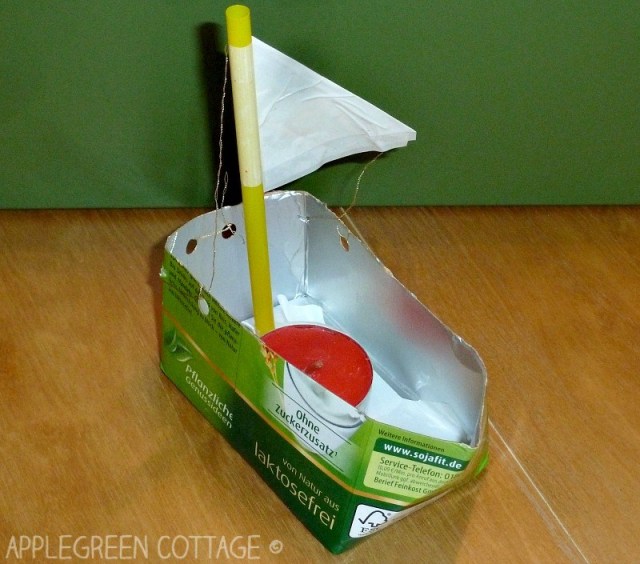 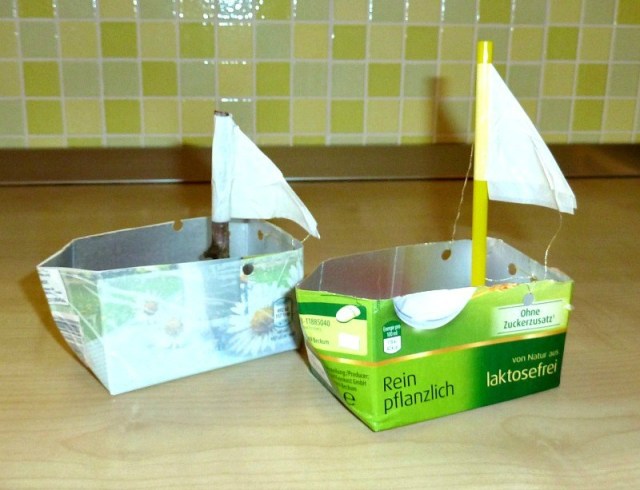 